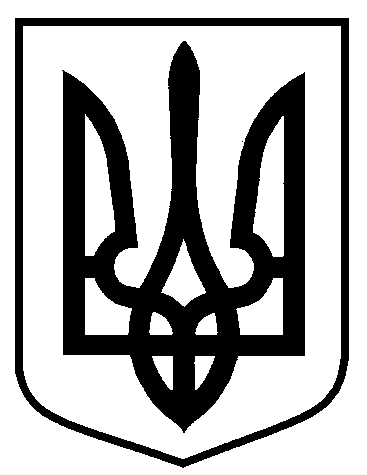 Сумська міська радаВиконавчий комітетРІШЕННЯвід  28.08.2019  № 492 З метою внесення історичного і патріотичного колориту в інфраструктуру міста, поширення відомостей про культурну спадщину нашої держави, відповідно до Порядку встановлення пам’ятних знаків на території міста Суми, затвердженого рішенням виконавчого комітету від 22.11.2017 №595, ураховуючи протокол № 2 від 16.08.2019 комісії з питань  увічнення пам’яті видатних осіб та подій, за зверненням президії Конгресу Української інтелігенції Сумщини, та керуючись частиною першою статті 52 Закону України «Про місцеве самоврядування в Україні», виконавчий комітет Сумської міської ради ВИРІШИВ:Погодити встановлення пам’ятника видатному державному діячу Київської Русі, полководцю Ярославу Мудрому, переданого місту меценатами.Фінансування робіт із встановлення пам’ятника здійснити за рахунок джерел не заборонених законодавством.Доручити департаменту забезпечення ресурсних платежів 
(Клименко Ю.М.) здійснити заходи щодо прийняття пам’ятника до комунальної власності територіальної громади міста Суми. Організацію виконання даного рішення покласти на першого заступника міського голови Войтенка В.В.Міський голова                                                                                        О.М. ЛисенкоКривцов  700-103Розіслати: Кривцову А В., Войтенку В.В., Клименку Ю.М., Моші Л.В.Про встановлення пам’ятника  Ярославу Мудрому на вулиці Ярослава Мудрого у м. Суми  